INDICAÇÃO Nº 610/2019Indica ao Poder Executivo Municipal que efetue roçagem e limpeza em canteiro, localizado na Avenida Juscelino Kubitschek de Oliveira, defronte ao número 416, (ao lado da passarela) no Bairro Jardim Gerivá, neste município.Excelentíssimo Senhor Prefeito Municipal, Nos termos do Art. 108 do Regimento Interno desta Casa de Leis, dirijo-me a Vossa Excelência para sugerir que, por intermédio do Setor competente, que efetue roçagem e limpeza de Canteiro, localizado na Avenida Juscelino Kubitschek de Oliveira, defronte ao número 416 (ao lado da passarela), no Bairro Jardim Gerivá.Justificativa:Conforme podemos constatar nas fotos que seguem anexas, o canteiro necessita, com urgência, dos serviços de roçagem e limpeza, uma vez que está com mato muito alto, o que contribuem para proliferação de animais peçonhentos, além de trazer insegurança aos usuários da passarela.Plenário “Dr. Tancredo Neves”, em 12 de fevereiro de 2.019.CELSO LUCCATTI CARNEIRO“Celso da Bicicletaria”-vereador-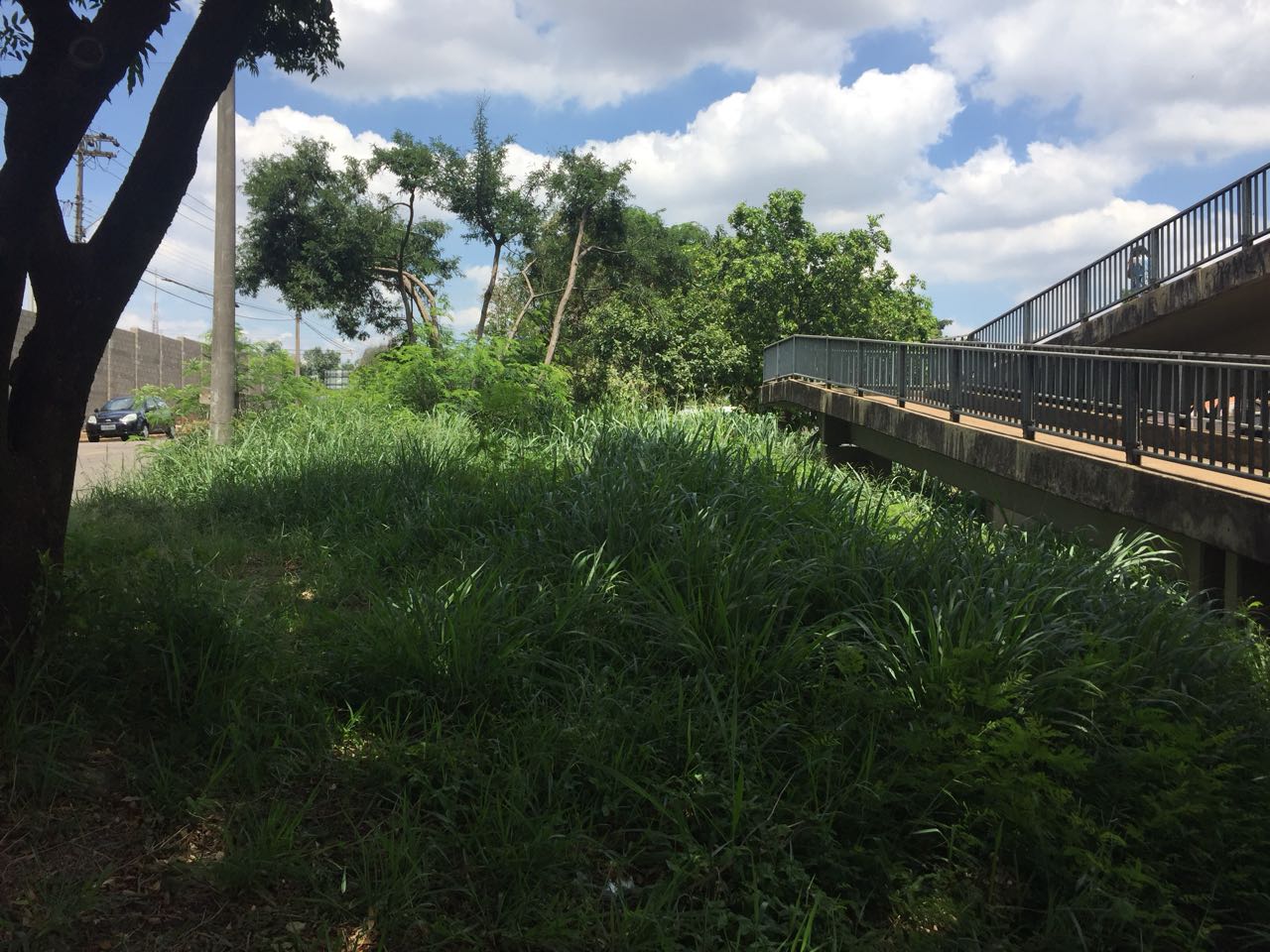 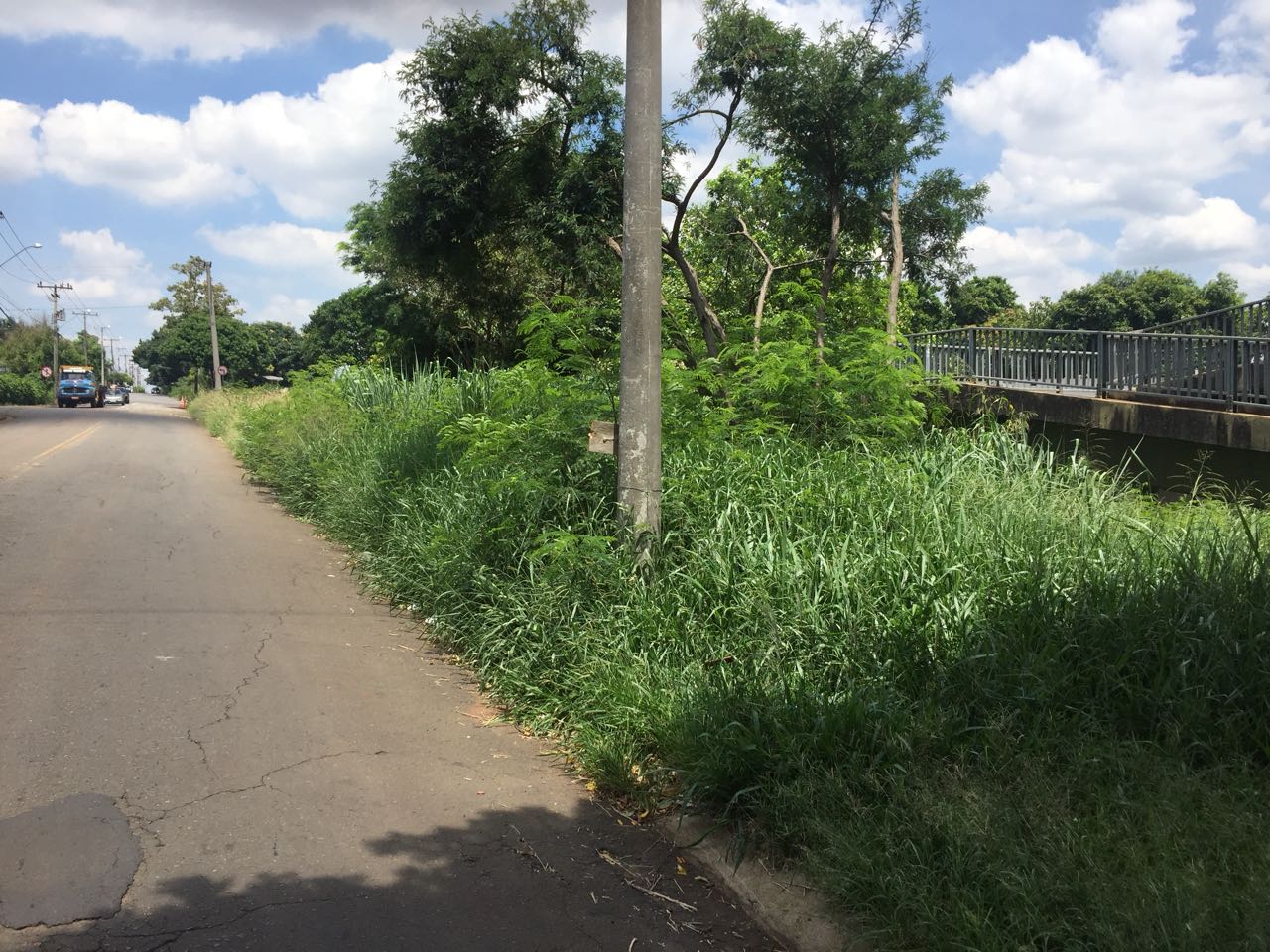 